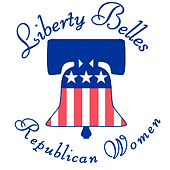 Liberty Belles Republican Women Scholarship ApplicationName:  _______________________________________________________________________________Address: ______________________________________________________________________________Home Phone:(               )                         -                 _____ Cell Phone:(               )                         -                 _	  Email Address:_________________________________________________________________________Are you registered to vote:           YES             NO	          Did you vote last election:            YES              NOGPA: ____________________	Major(s):___________________________________________________Community activities including political, civic, and school position held: Participation in activities that support the Republican Party or its conversation platform:College(s) applied to: ___________________________________________________________________College(s) accepted to:__________________________________________________________________*Note: Include additional pages if needed.I verify the information above is true and accurate to the best of my knowledge.Signature:________________________________________	Date: _________/__________/__________Liberty Belles Republican Women College Scholarship Award RequirementsCompleted application and all required documentation is due by October 15, 2023.College student with at least 30 hours completedFemaleEnrolled in college for the Fall of 2023GPA of 3.0 or higher (submit most recent college transcript)A brief scheduled interview (in person or virtually)Two brief letters of recommendation – one from an adult (not a relative) who can attest to your character and achievements, and one letter from a different adult who can verify your official academic achievements including your GPA. Letters should be personal and informal. Writers should address the letters to ‘Liberty Belles Republican women Scholarship Committee.’One double spaced essay (approximately 200 – 250 words) relating why you believe you should be awarded this scholarship and how you plan to demonstrate future Republican activism.A small current photo of yourselfRegistered to voteResident of Montgomery County, TexasA completed scholarship application Mail your scholarship packet with all materials listed above to: Stephanie Hall25511 Budde Rd. Suite 2701The Woodlands, TX 77380All other questions and other correspondence should be addressed to:Sj.halls@hotmail.comWe hope to hear from you soon. Thank you for applying!Liberty Belles Scholarship CommitteeACTIVITYORGANIZATIONPOSITION HELDYEARS(S)ACTIVITYORGANIZATIONDATE(S) PERFORMED